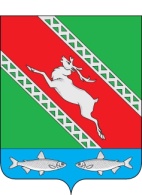 РОССИЙСКАЯ ФЕДЕРАЦИЯИРКУТСКАЯ ОБЛАСТЬАдминистрациямуниципального образования«Катангский район»  П О С Т А  Н О В Л Е Н И Е  от 09.04.2018 г.                     с. Ербогачен                            № 106-пО предоставлении земельного участкаадминистрации Непского муниципальногообразованияВ соответствии с п. 2 ст. 3.3 Федерального закона от 25.10.2001 г.  № 137-ФЗ «О введении в действие Земельного кодекса Российской Федерации» (в ред. Федерального закона от 03.07.2016 г. № 334-ФЗ), ст. 39.9 Земельного кодекса Российской Федерации от 25.10.2001 г. № 136-ФЗ, Федеральным законом от 06.10.2003 г. № 131-ФЗ «Об общих принципах организации местного самоуправления в Российской Федерации», учитывая заявление администрации Непского муниципального образования, руководствуясь ст. 48 Устава муниципального образования «Катангский район», администрация муниципального образования «Катангский район»П О С Т А Н О В Л Я Е Т:Закрепить на праве постоянного (бессрочного) пользования за администрацией Непского муниципального образования земельный участок с кадастровым номером 38:23:010017:13, расположенный по адресу: Иркутская область, Катангский район, около с. Бур, общей площадью 7135 кв. м., из состава категории земель – земли промышленности, энергетики, транспорта, связи, радиовещания, телевидения, информатики, земли для обеспечения космической деятельности, земли обороны, безопасности и земли иного специального назначения, вид разрешенного использования – для размещения объектов мест погребения (кладбища, крематории, стены скорби).Администрации Непского муниципального образования осуществить государственную регистрацию права постоянного (бессрочного) пользования на земельный участок в соответствии с действующим законодательством. Контроль за исполнением настоящего постановления возложить на начальника отдела архитектуры, капитального строительства, землепользования, экологии и ЖКХ администрации муниципального образования «Катангский район».Мэр МО «Катангский район»                                                                               С. Ю. Чонский